L’ITALIA TRA LE FIAMME HA BRUCIATO ANCHE LA SUA FORESTALE Redazione web /  15 July 2017 / 0 Comments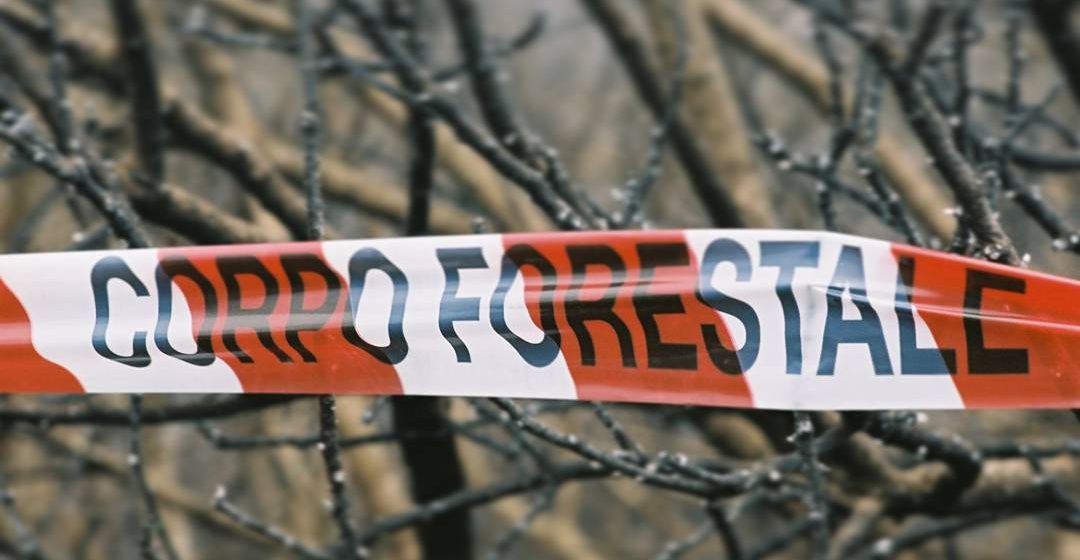  Facebook Twitter Pinterest Google+infodifesa